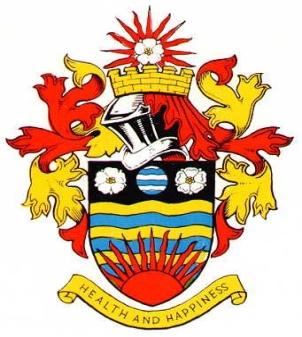 HORNSEA TOWN COUNCILMINUTES OF THE PROCEEDINGS OF THE PARKS  CEMETERIES PLANNING COMMITTEESHELD ON PRESENTCouncillors:		T Bunch, , K Nicholson, A Eastwood,A Robinson, Mrs J Robinson, B Y Jefferson, J Whittle,           , Ms  J Kemp, Mrs L Embleton & Ms C Morgan-MuirIn attendance:   – Assistant Town Clerk1.	Apologies		Cllr Mrs J Greensmith, E Whitworth2.	i)	Declaration of Interests: To record declarations of interest by any member of the council in respect of the agenda items listed below.  Members declaring interests should identify the agenda item and type of interest being declared in accordance with The Localism Act 2011, the Relevant Authorities (Disclosable Pecuniary Interests) Regulations 2012ii)	To note dispensations given to any member of the council in respect of the agenda items listed below	There were no dispensations to note3.	Town Clerk update – nothing to report4.	CCTV Cinema Street Car Park - 			it was RESOLVED to explore costs and feasibility for installing CCTV and also to look into any grants available to fund.5.	Lloyds Bank Mobile Van – License renewal -	it was RESOLVED before the council decide on a renewal figure that we ask Lloyds Bank if they would extend their hours to either one visit per week or longer hours every fortnight.AGENDA FOR THE PLANNING COMMITTEE(A)22/00924	Erection of single storey extension to rear following conversion of existing
garage into additional living space and construction of dormers to front and side roof following loft conversion.  Mill Lodge Atwick Road Hornsea East Riding Of Yorkshire HU18 1DZ – RESOLVED to support.22/00478	Erection of a dwelling and detached garage.  Land North Of 25 Rawson Way Hornsea East Riding Of Yorkshire HU18 1DH - RESOLVED to support22/01316	Erection of a building to form an additional fire engine bay.  Hornsea Fire Station Southgate Hornsea East Riding Of Yorkshire HU18 1RG - RESOLVED to support22/01273	HORNSEA CONSERVATION  - Fell 1 no. Walnut (T1) fell to ground
level as the tree is in extremely close proximity to the property causing major
concerns over structural damage to the building and utility services. Angel Villa 42 Eastgate Hornsea East Riding Of Yorkshire HU18 1LW – RESOLVED to support the Tree Officer’s recommendations ‘Decisions taken by the Planning Authority for noting’(B)22/01123	HORNSEA CONSERVATION  – Fell 1 no Apple Tree (T1) and Fell 1 no unknown species of tree (T2). Ristonville, , Hornsea, East Riding of 	        GRANTED22/00879	Crown reduce 1 no Pine tree (T1) by removing large elongated limbs due to the tree being heavily one-sided and concerns over structural integrity in high winds. , The Leys, Hornsea, East Riding of 	GRANTED22/00569	Cheyne Walk and Hollis recreation ground, Hornsea – pollard 1 no. Ash tree – to pollard back the main steams as the tree has shed large limbs in recent high winds – Crown reduction 1 no Oak tree – to reduce the crown by 1.5 metres as the tree is heavily leaning towards the property.  6 Cheyne Garth, Hornsea, East Riding of         GRANTED22/00249	Erection of single storey extention to side following demolition of existing porch and store.  26 Tranmere Park, Hornsea, East Riding of 	      GRANTEDMinute NumberCouncillors NamePecuniaryNon-PecuniaryReason22/00478Applicants employerAll Planning ItemsAll Planning ItemsB Y JeffersonJ WhittleMember of Eastern Area Planning ctteeMember of ERYC Strategic Planning Committee